Информация о результатах проведения Всероссийская неделя финансовой грамотности для детей и молодежи 2022 годаВ МБОУ СОШ п. Де-Кастри5-11 классы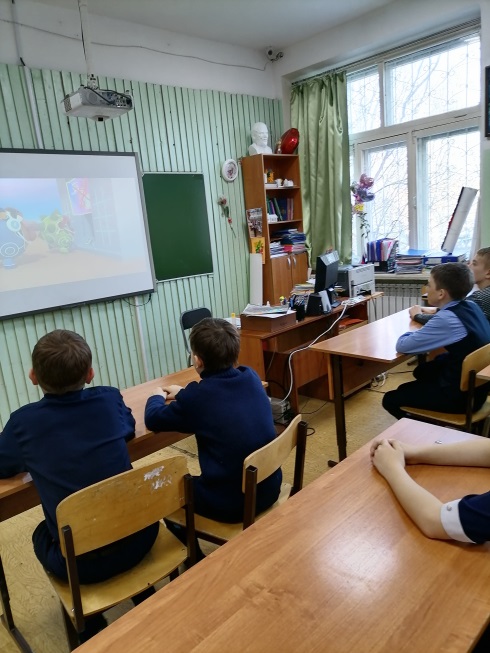 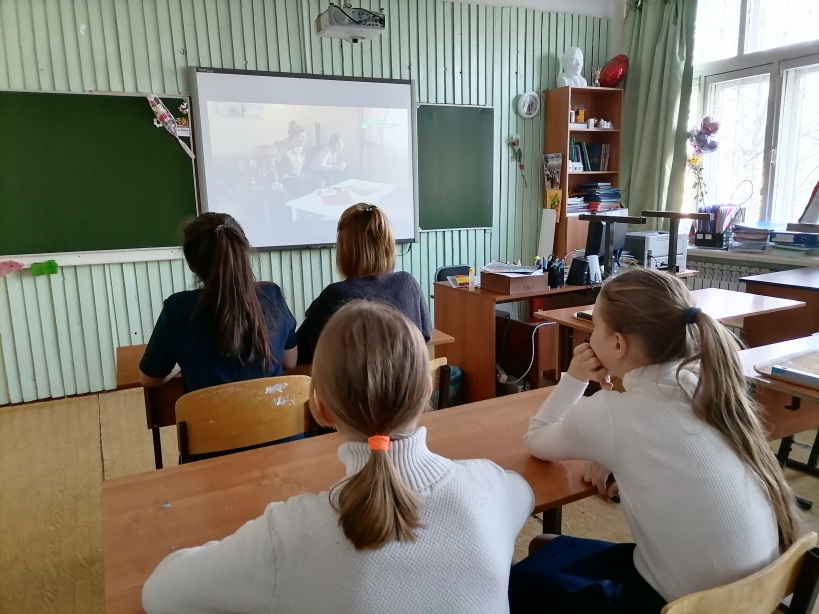 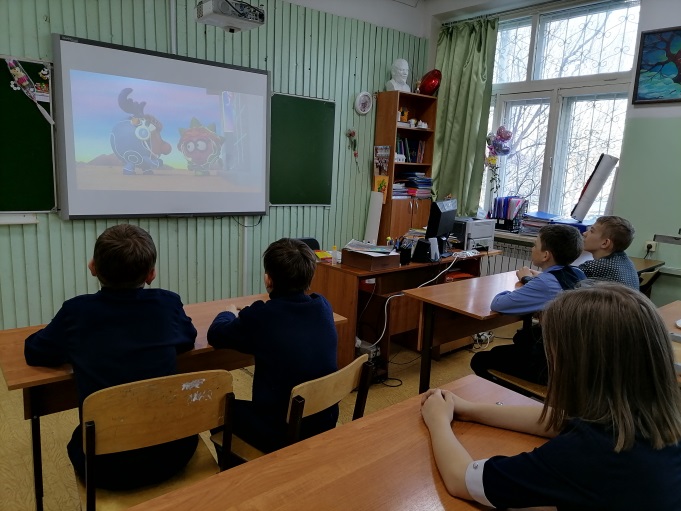 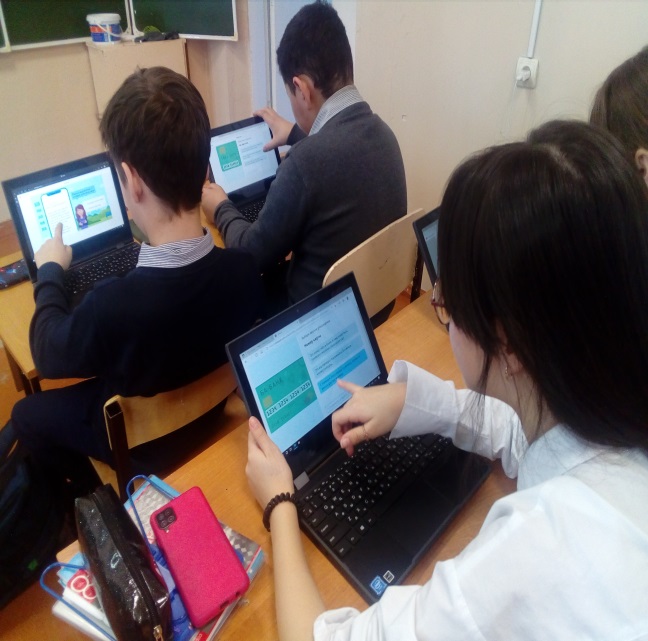 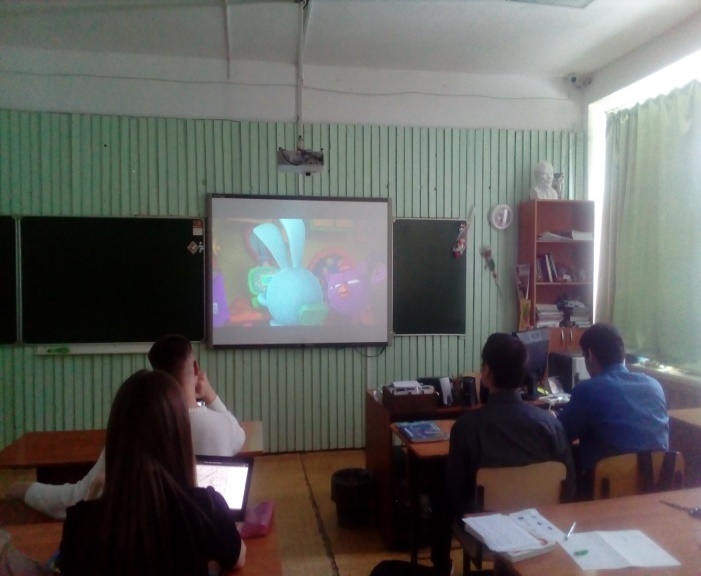 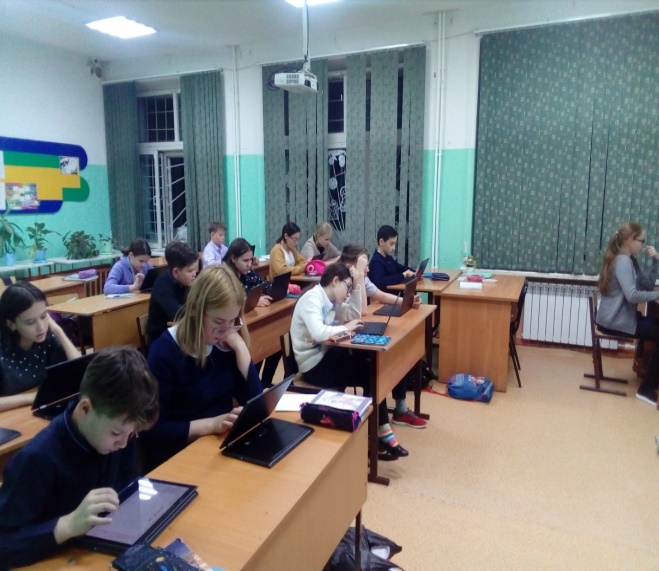 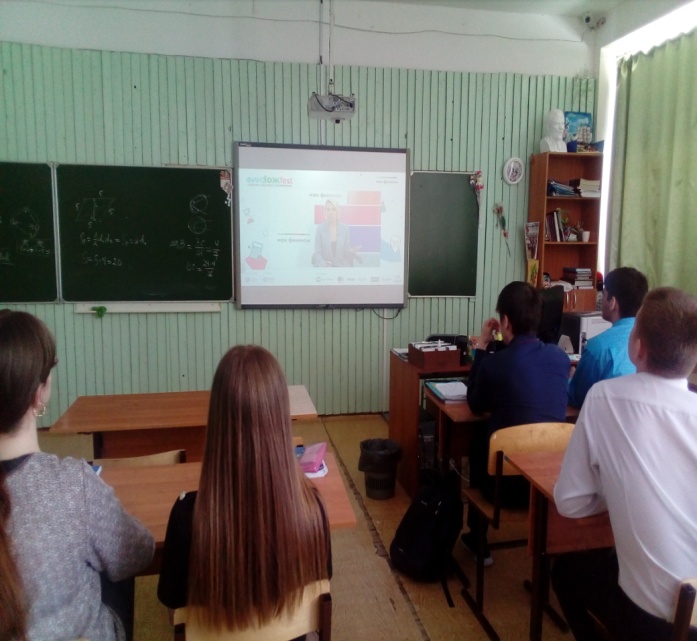 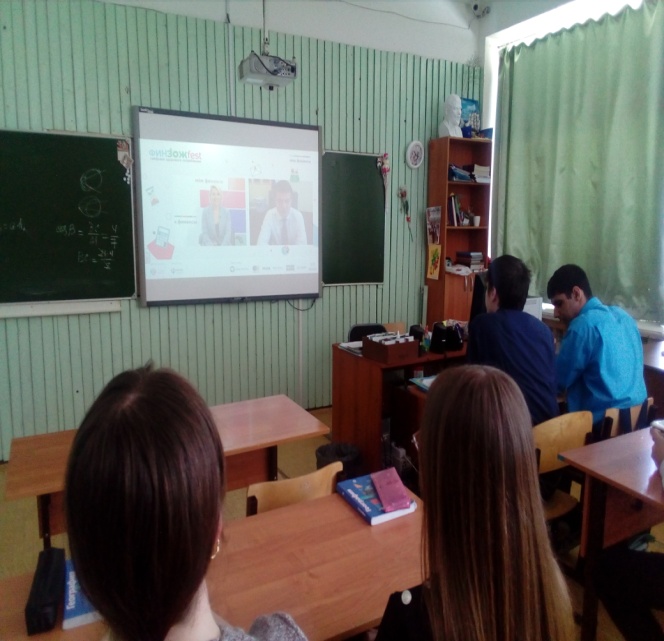 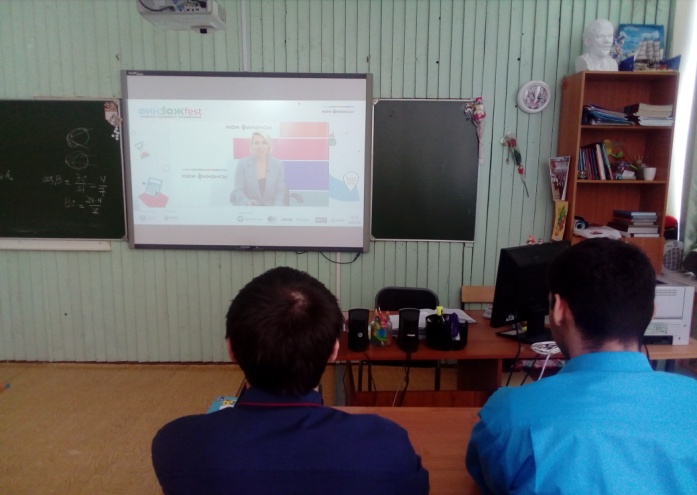 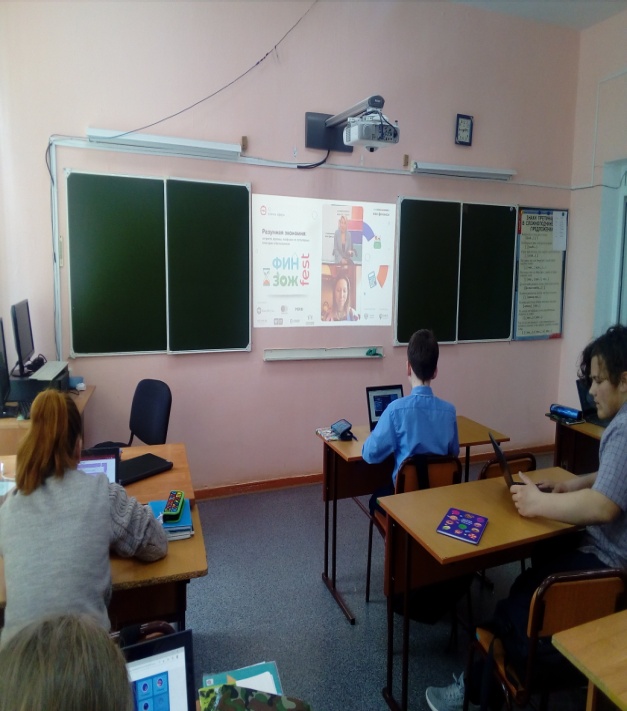 Руководитель _________________Степанова Т.В.ДатаНазвание мероприятияФИО учителяКоличество участников04.04Дискуссия «Как получить образовательный кредит.»Воронина О.В.1905.04«Как финансовая математика поможет на ЕГЭ и в жизни»Воронина О.В.1805.04Онлайн-марафон День карьер «Подработка для школьников» блок1-о работе руками, блок2-о работе ногами, блок3-о работе головой, блок4-творческая работа.Воронина О.В.2605.04«Все о трудовых правах подростков»Воронина О.В.1505.04Онлайн урок «Как проверить деньги на подлинность и что делать с поврежденными деньгамиВоронина О.В.1906.04Видноинструкция «Знаток ФинЗОЖ”Воронина О.В.1906.04День знатаков ФинЗОЖВоронина О.В.1907.04Видеоролик День школьного инициативного бюджетированияВоронина О.В.1608.04День цифровой экологии и кибербезопасности.Воронина О.В.2908.04Видеоролик «Правила кибербезопасности»Воронина О.В.1708.04Видеоролик «Как не попасться на уловки мошенников»Воронина О.В.2008.04Видеоинструкция « Как обезопасить себя от мошенников в сети»Воронина О.В.1408.04Видеоролик «Почему важно следить за тем, что вы пишете в иньернете»Воронина О.В.1708.04Видеоправила «Как не стать жертвой злоумышленников в интернете».Воронина О.В.1709.04Видеоинструкция « Внезапный выигрыш! Удача или мошенники в сети!»Воронина О.В.1411.04Видеоролик «Зарплата во время простоя»Воронина О.В.1911.04Финансовая –онлайн-игра «Знаток ФИНЗОЖ» и ответьте на 18 вопросов в анкете группы Мои финансыВоронина О.В.15Олимпиада учи руВоронина О.В.149